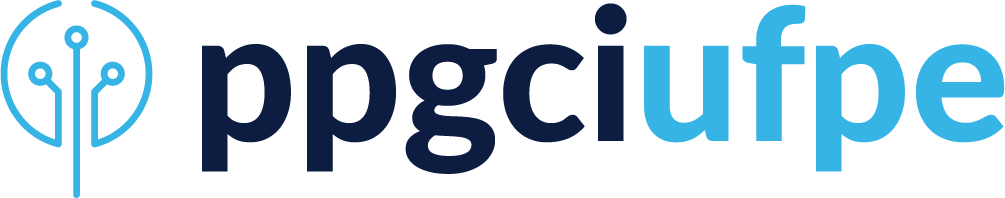 APENDICE VPROJETOS DE PESQUISA DESENVOLVIDOS NO PPGCILINHA DE PESQUISA 1 - MEMÓRIA DA INFORMAÇÃO CIENTÍFICA E TECNOLÓGICAProjeto de Pesquisa: Identificação e classificação de conceitos fronteiriços: desafios para a representação do conhecimentoDescrição: Este projeto possui como tema a organização e representação do conhecimento e, de forma mais específica, as questões éticas que envolvem esse tema. Dessa maneira, por meio de uma pesquisa exploratória e documental, busca-se propor um estudo terminológico para compreender a classificação de termos considerados fronteiriços em relação à questão de gênero, utilizando do domínio da homossexualidade 35 termos considerados fronteiriços em relação à questão de gênero. Os principais resultados esperados poderão relacionar-se aos estudos terminológicos para compreensão de domínios específicos.Projeto de Pesquisa: Estudos Bakhtinianos da linguagem aplicados na Ciência da InformaçãoDescrição: O projeto tem como objetivo compreender os aspectos epistemológicos que arquitetam o paradigma social da Ciência da Informação estabelecendo relações com a filosofia da linguagem desenvolvida pelo Círculo de Bakhtin, discutindo-a como uma ciência que tem a alteridade e o dialogismo como fundamento epistêmico, em que os pressupostos teóricos dos Estudos Bakhtinianos possam colaborar para o alargamento das concepções e ações de coleta, tratamento, organização, disseminação e uso da informação.Projeto de Pesquisa: Quadros teóricos seminais na prática da pesquisa em Ciência da informação no BrasilDescrição: Estudo sobre os quadros teóricos seminais na pesquisa em Ciência da informação, a partir da análise da prática dos pesquisadores brasileiros agraciados com bolsas de produtividade em pesquisa do CNPq, com vigência a partir de 2017. Visa analisar e descrever como se configuram as influências teóricas sobre a sua produção a partir das referências por eles citadas. Identifica e analisa a produção dos pesquisadores publicada nas revistas científicas indexadas na Plataforma Lattes e na Base Referencial de Artigos de Periódicos em Ciência da Informação (Brapci), para identificar os seus quadros teóricos seminais no campo da Ciência da Informação (CI) no Brasil. Procura destacar, a partir de um mapeamento dessa produção e de seus fundamentos teóricos identificados em citações referenciadas, as principais influências sobre esses pesquisadores PQ.Projeto de Pesquisa: Fundamentos de Ciência da Informação: panorama dos modelos científicos do Programa de Pós-Graduação em Ciência da Informação da UFPE (PPGCI)Descrição: Os Fundamentos de Ciência da Informação são por natureza uma área de pesquisa ampla, que envolve desde os estudos sobre a história, e as práticas empíricas de gestão de registros, anterior à formação profissional, aos antecedentes tradicionais, como a Biblioteconomia e Documentação, e por consequência o pensamento científico. A junção destes vieses corroboram na construção da episteme da CI, e por consequência as correntes teóricas direcionam estudos e temáticas aos longo das últimas três décadas na CI. São comumente discutidas e questionadas as fortuitas definições do objeto de pesquisa a Informação, e sua conexão com o documento, memória, comunicação e cultura, perfazendo a dinâmica do entendimento específico de cada subárea, e sua posterior prática.  Atrelado a estas discussões e às linhas de eventos que institucionalizaram a área existem modelos de pensamento sobre o objeto de pesquisa que direcionam e até condicionam as investigações no traçado da CI. O objetivo da presente investigação é apresentar um panorama da informação científica e tecnológica que se apresenta no PPGCI a partir dos fundamentos da CI. Para isto busca-se identificar os modelos de pensamentos sobre o entendimento de Informação que contribuem  sobremaneira para a construção das dissertações do programa entre os anos de  2010-2020; mapear os fundamentos de CI, as relações disciplinar; e a identificação das definições do objeto informação, assim com  identificar a relação dela com a memória, cultura, comunicação e documentação, finalmente representar em mapas conceituais as intersecções e pontos de convergência disciplinar observados neste contexto. A pesquisa se fundamenta no modelo de pós custodialismo com metodologia da pesquisa que segue os quatro polos de investigação propostos: Epistemológico, teórico, técnico e morfológico. No pólo Técnico destacam-se o uso da técnica de análise de dados e de conteúdo. Como resultados buscam-se um panorama da construção da CI no PPGCI; as conexões disciplinar da CI; o mapeamento do uso das definições de informação e a consequente criação de mapas de conceitos. Nome do Projeto de Pesquisa: Memoria do fomento à ciência em PernambucoDescrição: As organizações de ensino, pesquisa e inovação responsáveis pela produção científica e pelo desenvolvimento social regional constituem um sistema de notoriedade e de relevância, porém seu rizoma, funcionalidade, profundidade e abrangência social ainda não foram explicados de forma satisfatória. Todos os dados quantitativos e / ou qualitativos que expressam em séries históricas a evolução da promoção da ciência e tecnologia em Pernambuco, e os escassos dados obtidos ainda não permitem uma imersão de qualidade na evolução de sua memória. Nesse sentido, este projeto visa contribuir para a ampliação do conhecimento disponível sobre a promoção da ciência e tecnologia no Estado, destacando a importância da memória institucional e científica pernambucana.Projeto de Pesquisa: As homossexualidades nos acervos do Sistema de Bibliotecas da Universidade Federal de Pernambuco: bibliografia cronológica e análise temática Descrição: Pesquisa com os registros bibliográficos disponíveis nas unidades do Sistema que contemplem os estudos de gênero no âmbito das homossexualidades. A compreensão inicial para o fenômeno das homossexualidades segue a proposição de Trevisan (2000), desde as demarcações conceituais, suas manifestações, distinções e aproximações, até os aspectos sociais, políticos, econômicos e culturais, sob a ótica dos estudos bibliográficos e documentais.LINHA DE PESQUISA 2 - COMUNICAÇÃO E VISUALIZAÇÃO DA MEMÓRIAProjeto de Pesquisa: Os Grupos de Pesquisa em Ciência da Informação no Brasil: Mapeamento a Partir do Diretório do Grupo de Pesquisa do CNPQ nos Anos 2007 - 2016.Descrição: Pretende-se caracterizar a área Ciência da Informação, quanto aos Grupos de Pesquisa, definindo perfis, identificando, selecionando e apontando procedimentos, metodologias e áreas de pesquisa com maior potencial para geração de novos conhecimentos os quais fornecerão dados primários à entidades / agências especializadas na produção, análise e formulação de indicadores métricos e dispositivos de visualização de informação em CT&I.Projeto de Pesquisa: Informação, Política e Poder na Área de Segurança PúblicaDescrição: A investigação analisa a disponibilização de dados e informações disponíveis na internet da política de segurança pública do estado de Pernambuco Pacto pela Vida (PPV) a fim verificar se atendem aos critérios de abertura e reuso. A gestão de dados e informações realizada pelos órgãos estaduais subsidia o processo de monitoramento e avaliação por meio dos indicadores de desempenho e resultados e a tomada de decisão do nível estratégico do governo, o que permite ajustes periódicos nessa política a fim de cumprir a meta anual de redução de 12% de crimes violentos letais. Nos últimos anos, instituições de pesquisa, sociais e de imprensa veem requerendo acesso aos dados do PPV com a finalidade de verificar o avanço da política e também propor novas ações, direito garantido pela Constituição Federal.  Metodologicamente a pesquisa utiliza a avaliação de dados governamentais abertos para identificar os conjuntos de dados que atendem aos critérios de abertura e reuso. Os primeiros resultados apontam a necessidade da elaboração do Plano de Dados Abertos do PPV, mas espera-se com o avanço do estudo contribuir com a proposição metodologias, estratégias e tecnologias que promovam a abertura dos dados, considerando toda a complexidade envolvida, nesse processo tão premente para atender as necessidades informacionais de gestores públicos para efetiva prestação de serviços e a promoção da accountability e do exercício da cidadania e democracia.Projeto de Pesquisa: Estudo da produção científica de pesquisadores brasileiros das áreas da Humanidade a partir das análises bibliométricas de artigos, livros e projetos (2016 a 2017).Descrição: Busca desenvolver metodologias de análise da produção científica da área das humanidades no Brasil, para tal será constituída uma base de dados da produção científica da área das humanidades no Brasil (2006 a 2017). Em seguida serão identificadas as ferramentas bibliométricas mais apropriados para lidar com a produção técnica e bibliográfica das Humanidades. Em seguida serão produzidos indicadores tanto do conjunto como para cada área das humanidades a partir de dados extraídos da Plataforma Lattes. Por fim serão propostas metodologias que vislumbrem as particularidades da produção científica das humanidades.Projeto de Pesquisa: INOVAÇÃO INCLUSIVA: projetando recursos de informação no comércio informal de tapiocaDescrição: De um modo geral, os pesquisadores se referem à inovação inclusiva direcionada às pessoas com potencial para inovação, mas que não têm acesso aos benefícios econômico, do bem-estar social e não têm acesso ao mercado formal de trabalho. Assim, esta pesquisa aprimora as capacidades de inovação inclusiva nas pessoas que atuam no comércio informacional de produção e venda da tapioca por meio do acesso e uso dos recursos de informação, observando os princípios de inclusão. Especificamente, identifica os recursos informacionais adotados pelas pessoas que atuam no comércio informal de produção e venda de tapioca, alimento típico da culinária regional e local da Região Nordeste. Este estudo é potencialmente significativo, pois aponta para a necessidade potencializar a prática de busca, fornecimento, disseminação e uso de informações no ambiente de trabalho informal de produção e venda de tapiocas e, onde cabível, propor melhorias relativas à qualidade e à abrangência informacional para criação e o desenvolvimento de soluções tecnológicas e inovadoras inclusivas.Projeto de Pesquisa:  Desinformação e misinformation: desafios para a gestão da informaçãoDescrição: Mais e melhores informações costumam ser vistas como condição para melhores práticas de gestão e decisões, entre outros motivos. No entanto, embora simples, essas premissas são problemáticas. Uma das razões para isso é que embora a Internet possua diversos mecanismos de comunicação, muitos deles compartilham informações falsas, imprecisas, manipuladas e enganosas (SOE, 2017). Esta pesquisa aborda os fenômenos de desinformação, misinformation e a circulação de notícias falsas, além da pós-verdade, que reinam nas redes digitais e nos sistemas de informação contemporâneos. Salienta a competência crítica em informação como recurso para resistir à desinformação, à pós-verdade e aos boatos, na perspectiva de promover um cidadão capaz de selecionar criticamente as informações que são importantes para ele e para os outros. O objetivo é investigar o impacto da desinformação na sociedade e nas organizações e no que concerne às contribuições da competência crítica midiática e informacional para combater informações falsas e ajudar os usuários a navegar no ambiente da mídia digital. Projeto de Pesquisa:  Institucionalização do observatório OtletCI – memórias técnico-científicas em (re)construção.Descrição: Há cerca de 10 anos, docentes credenciados junto ao Programa de Pós-Graduação em Ciência da Informação (PPGCI) da Universidade Federal de Pernambuco (UFPE) vêm empregando esforços de pesquisa e de infraestrutura para instituir um observatório de ciência, tecnologia e inovação, sistema moderno e atualizado de informação de alto desempenho. Sua função é apoiar processos de formulação de políticas, de definição de estratégias e de funcionamento de atividades de produção de conhecimento em ciência e tecnologia, ou seja, de Pesquisa e Desenvolvimento de forma articulada, no âmbito das instituições federais de ensino superior (IFES), e, ao mesmo tempo, constituir espaços destinados à formação de profissionais com competência para prospecção, mediação e provimento de infraestrutura para subsidiar esses processos. Tendo em vista os resultados exitosos desse empreendimento, a presente proposta de projeto tem por objetivo geral construir uma narrativa retrospectiva, no formato de um Guia Instrucional, do conjunto das atividades de pesquisa exigidas para concepção operacional e a posta em marcha de um observatório construtor de séries temporais (de primeira ordem), e com competência adicional para realizar estudos prospectivos. Por se tratar de estrutura científica emergente, o processo de reconstrução de trajetória de atividade de pesquisa exige buscar alternativa teórica metodológica consolidada e consagrada. Para tanto, os trabalhos de Whitley (1974) constituem referências teóricas úteis e chanceladas pela comunidade científica para abordar a institucionalização de uma atividade científica. Do ponto vista metodológico, este estudo se situa entre a prática rotineira do pesquisador e a pesquisa acadêmica, quanto aos fins e aos meios, constitui uma pesquisa descritiva, diagnóstica e documental. Entre os resultados esperados, destaca-se a produção de uma obra de referência, no formato de um Guia Instrucional, do acervo documentário relativo à concepção operacional e a posta em marcha do observatório OtletCI. .Projeto de Pesquisa: Indexação automática baseada na extração de sintagmas nominais de publicações científicas na área de Ciência da InformaçãoDescrição: Propõe método de indexação automática baseado na extração de sintagmas nominais e atribuição de termos de vocabulário controlado para a representação eficaz dos assuntos tratados nas publicações científicas digitais da área de Ciência da Informação escritas em português do Brasil.Projeto de Pesquisa: Modelos, Padrões e Tecnologias para Curadoria Digital: Aspectos Teóricos e PráticosDescrição: Esta pesquisa tem como objetivo geral desenvolver estudos teóricos e práticos sobre modelos, padrões e tecnologias para curadoria digital, de forma a garantir acesso a longo prazo, uso e reuso de objetos digitais. O que também acaba por envolver questões gerenciais, políticas, éticas, organizacionais e legais relacionadas à curadoria digital e sua prática. Essa pesquisa se faz relevante devido ao crescimento exponencial da quantidade de dados, documentos e informações em meio digital que estão sujeitos à obsolescência tecnológica, à fragilidade das mídias digitais e à falta de acessibilidade e/ou possibilidade de uso e reuso a longo prazo. Ao mesmo tempo que área de Ciência da Informação ainda carece de modelos mais concretos para aplicação da Curadoria Digital na prática, assim como de recursos humanos qualificados para trabalhar com os processos nela envolvidos, de forma a garantir objetos digitais autênticos, íntegros, confiáveis, compreensíveis e facilmente acessíveis, agora e no futuro. Espera-se como contribuição científica avançar nos estudos teóricos sobre curadoria digital e propor o detalhamento de processos e atividades para implementação da curadoria digital. Como contribuição social promover o desenvolvimento de projetos práticos de curadoria digital em instituições, empresas e organizações, de forma a contribuir com o acesso, uso e reuso a longo prazo de dados, documentos e acervos relevantes para a sociedade, além de promover a capacitação de recursos humanos para atuar em curadoria. Como contribuição tecnológica, espera-se indicar padrões e ferramentas que possam contribuir com a prática da curadoria digital e/ou especificar requisitos para o desenvolvimento/adoção deles.